Hatherop Parent’s Survey 2022 – Results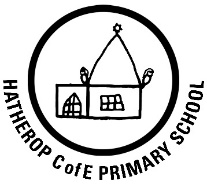 Response Parents were asked to provide a response per child, as different children have different experiences in school. 60/78 responses were provided, so a response rate of 77% (up from 75% last year).Results summaryResults are summarised below with 2022 results in Table 1 and 2021 results in table 2. Green row indicates an increase in positive response from last year. The rows in blue are new statements that were added from the Ofsted survey and for which we do not have a comparison to last year.Table 1: % that agree / disagree with each statement – 2022 results (N=60)Table 2: % that agree / disagree with each statement – 2021 results (N=60):Examples of positive comments:“The school are doing an exceptional job and I’m so happy that my child attends.”“The teachers have gone above and beyond to help my child settle. They couldn’t have been more supportive.”“The teachers are very engaging and there is a lot of trust between them and my child. It is a great school, a safe and caring place. Under new strong leadership, Hatherop is excelling and has every opportunity to continue to do so.”“The staff are fantastic; kind, efficient and excellent teachers.” “Hatherop Primary is a really lovely school with a nurturing and friendly atmosphere”“Thank you for all the teachers’ hard work and dedication to the pupils and school”“I think this is a lovely school and we are very happy to part of it. I think it is well managed, the teachers are very good and the children learn well and are happy. I am also very pleased with the increase in after school sports clubs on offer”“So happy with all the extra-curricular activities too including the outdoor learning and sporting opportunities.”“Hatherop provides an excellent start to every child's school life. The school is extremely well led and this is reinforced with the high standard of teaching each of our children has received. Children are encouraged to be individuals, whilst being taught how to support and be kind to one another.” “A lovely school, well run with great teaching and extra curriculum opportunities”“Friendly and approachable staff, lovely community feel.”“I feel I couldn’t have chosen a better school for my child.”“Our child received so much individual help and has improved beyond our wildest expectations. We are so happy we found Hatherop and feel very lucky.”“There’s a great balance between core subjects and other topics together with a reassuring level of pastoral care.”“Hatherop primary school continues to give our child a high standard of education.”“I feel the school very is led well and communication with parents is extremely thorough and much improved. The staff clearly work incredibly hard to ensure the children meet their educational attainments whilst also ensuring their wellbeing, safety and care are priorities. We appreciate all that they do for the school community. Thank you very much.”StatementAgree / strongly agreeNeither agree nor disagreeDisagree / Strongly disagreeMy child is taught well93%3%3%My child feels safe at the school97%2%2%My child makes good progress89%5%6%My child is happy at the school90%5%4%The school makes sure its children are well-behaved88%10%1%The school is well-led and managed90%7%2%The school offers a wide range of learning opportunities80%12%8%The school responds well to any concerns I raise88%5%7%I receive valuable information about my child’s progress78%15%7%The school deals effectively with bullying66%31%2%The school has high expectations for my child73%20%7%My child can take part in clubs and activities88%5%7%The school supports my child’s wider personal development83%12%5%I would recommend this school to another parent88%7%5%StatementAgree / strongly agreeNeither agree nor disagreeDisagree / Strongly disagreeMy child is taught well88%5%7%My child feels safe at the school88%5%7%My child makes good progress87%2%12%My child is happy at the school87%5%8%The school makes sure its children are well-behaved87%5%8%The school is well-led and managed83%10%7%The school offers a wide range of learning opportunities78%10%12%The school responds well to any concerns I raise70%18%12%I receive valuable information about my child’s progress63%12%25%The school deals effectively with bullying53%37%10%